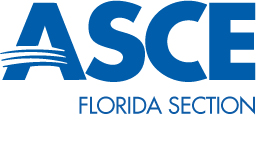 Quarterly Report – Cape Canaveral BranchRecent Activities:ASCE-CCB recently appointed new officers. The roles are as follows:President – Alex Murphy (previously 2013-2014 ASCE-CCB Vice President)
Vice President – Timothy Stackhouse (previously 2013-2014 ASCE-CCB Membership Outreach Chair)
Treasurer – Jared Francis (retained 2013-2014 ASCE-CCB position)Student Chapter Liaison – Priyanka Prakash (retained 2013-2014 ASCE-CCB position)Two meetings were held in September.  The first meeting was a 2014-2015 Year Kickoff Social, which included the ASCE Cape Canaveral Branch professional members and the student chapter at FIT.  This was a networking social that is set-up each year, and an opportunity to present to upcoming events and goals.  Approximately 20 people attended the social.The second meeting was a joint social event between the ASCE Cape Canaveral Branch professional members and the student chapter at FIT.  This event was a Mini-Golf Fundraising Tournament hosted at Andretti Thrill Park of Melbourne to raise money to support the FIT ASCE Student Chapter.  This event was a great success with twelve people attending.  The goal will be to hold this event monthly. Planned Activities:The Mini-Golf Fundraising Tournament to raise money to support the ASCE student chapter of FIT will continue monthly at the last Thursday of every month.  
The ASCE monthly PDH presentations for Cape Canaveral branch professional members will continue in October/November.  Details on these events to follow in the next month.ASCE Cape Canaveral Branch and Habitat for Humanities community service events will begin in November/December.  Details on these events to follow in the next month.